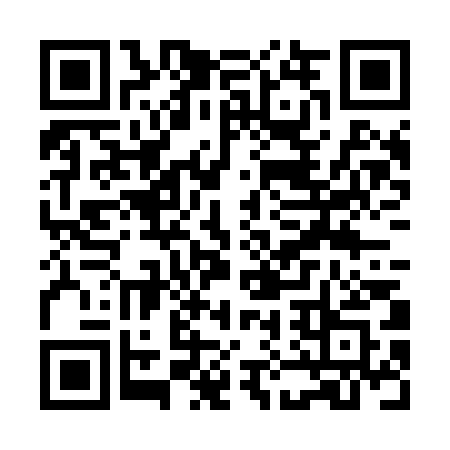 Ramadan times for San Francisco, GuatemalaMon 11 Mar 2024 - Wed 10 Apr 2024High Latitude Method: NonePrayer Calculation Method: Muslim World LeagueAsar Calculation Method: ShafiPrayer times provided by https://www.salahtimes.comDateDayFajrSuhurSunriseDhuhrAsrIftarMaghribIsha11Mon4:594:596:1012:103:326:096:097:1712Tue4:584:586:0912:093:316:096:097:1713Wed4:574:576:0912:093:316:096:097:1714Thu4:564:566:0812:093:316:106:107:1715Fri4:564:566:0712:083:316:106:107:1716Sat4:554:556:0612:083:306:106:107:1817Sun4:544:546:0612:083:306:106:107:1818Mon4:534:536:0512:083:306:106:107:1819Tue4:524:526:0412:073:296:116:117:1820Wed4:524:526:0312:073:296:116:117:1821Thu4:514:516:0312:073:286:116:117:1922Fri4:504:506:0212:063:286:116:117:1923Sat4:494:496:0112:063:286:116:117:1924Sun4:484:486:0012:063:276:126:127:1925Mon4:484:486:0012:053:276:126:127:2026Tue4:474:475:5912:053:266:126:127:2027Wed4:464:465:5812:053:266:126:127:2028Thu4:454:455:5712:053:266:126:127:2029Fri4:444:445:5612:043:256:126:127:2030Sat4:434:435:5612:043:256:136:137:2131Sun4:434:435:5512:043:246:136:137:211Mon4:424:425:5412:033:246:136:137:212Tue4:414:415:5312:033:236:136:137:213Wed4:404:405:5312:033:236:136:137:224Thu4:394:395:5212:033:226:136:137:225Fri4:384:385:5112:023:226:146:147:226Sat4:374:375:5012:023:216:146:147:227Sun4:374:375:5012:023:216:146:147:238Mon4:364:365:4912:013:206:146:147:239Tue4:354:355:4812:013:206:146:147:2310Wed4:344:345:4712:013:196:156:157:24